Ss John & Monica Catholic Primary School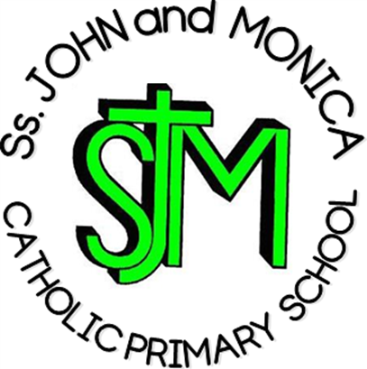 Headteacher:M.Elliott (B.Ed. Hons, NPQH) Chantry RoadMoseleyBirmingham B13 8DWTelephone: 0121 464 5868Fax:            0121 464 5046Email:         enquiry@stjonmon.bham.sch.ukWebsite:     www.stjonmon.bham.sch.ukTwitter:       @SSJohnMonicas @2014ErasmusDear Parents,Welcome back after the Christmas break. I hope you all enjoyed the festive period and had a wonderful new year. Below is an outline of the work we will be covering during the Spring Term.HOMEWORK:Every FRIDAY the children will receive a piece of English or Maths homework and this needs to be returned on the following FRIDAY. Your child will need to complete homework via Reading Eggs/Mathletics or they will be given homework to complete in their homework books. Spellings will be given out on a THURSDAY and are to be learnt ready for our spelling test the following THURSDAY. Reading books will be changed regularly but only if the Reading Diary has been signed and dated so that we know the children have read the books. Mass is on a Thursday morning at 9.15am. Our class Mass this term will take place on Thursday 14th February 2019 and Thursday 21st March 2019Parents Evening: Monday 1st April and Tuesday 2nd April (split over 2 days). Thank you for your support and co-operation. If you have any concerns or worries please make an appointment with Miss. Hodgkinson.Yours Sincerely, Miss Hodgkinson and Mrs. AliSubject CurriculumR.E.The children will be:Reflecting on the birth of Jesus and who he is.Exploring choices and discussing the consequences of sin in relation to Christ’s teaching on forgiveness and the Sacrament of Reconciliation.Learning about the season of Lent and how Christians try to become more like Jesus.Studying the events of Holy Week.LITERACYSpeaking and Listening:Speaking and listening is the key to all learning and the children will be:Listening and responding appropriately to adults and people their own age.Asking relevant questions to increase their understanding and knowledge.Taking part in discussions, presentations, performances, improvisations and debates.ReadingThe children will be:Reading and enjoying our class novel, George’s Marvelous Medicine by Roald Dahl, together and improving comprehension skills.Interpreting characters’ feelings, thoughts and motives from their actions.Discussing their understanding of books and clarifying the meaning of words in context.Making predictions about what might happen in the story based on what the writer suggests.WritingThe children will be:Improving their sentences and learning how to use paragraphs.Writing their own fiction and non-fiction compositions.Composing story plans using structure, vocabulary and grammar carefully.Learning how to join letters in their writing and understand which letters should not be joined.Learning how to edit their writing.Writing instructions for George’s Marvellous Medicine to link with our class novel.Writing character descriptions.Spelling:The children will be:Learning to spell common words with common suffixes.Carrying out ‘Plural Investigations’ where they will learn how to spell plurals with words ending in vowels, words ending in f and words that don’t use s at all.MATHSThe children will be:Learning how to use and apply multiplication and division.Solving number problems and practical problems involving these ideas.Developing strategies to improve multiplication and division. Understanding formal written methods of multiplication and division.Recall 3, 4 and 8 times tables both mentally and orally.Developing reasoning skills within multiplication and division.Children will be introduced to the ‘Timestable Challenge’.PSHEThe children will be:Learning about the importance of making choices and resolving conflicts.Learning how to manage anger in a healthy way.Exploring the relationships they have both inside and outside of school.COMPUTINGThe children will be:Searching for programs to develop safe search habits.Thinking about what information they can share and how to participate positively in an online community.Developing their word processing skills.MUSICThe children will be:Learning about the music of Benjamin Britten.Singing with a focus on pitch, rhythm and pulse.ARTThe children will be:Studying the different works of Kandinsky.Painting in the style of Kandinsky.Research about Kandinsky’s life and write a biography about his works.HISTORYThe children will be:Learning about life from the Iron Age to the Bronze Age.GEOGRAPHYThe children will be:Exploring different countries such as India.Developing their Geographical Fieldwork Skills by using fieldwork to observe, measure, record and present physical features in the local area using a range of methods, including sketch maps, plans and graphs, and digital technologies.D.TThe children will be:Designing and making a Marvelous Soup to link with pour class novel ‘George’s Marvellous Medicine’.FRENCHThe children will have one 30 minute slot of French each week where they will be learning:Recap of previous learning; Greetings, days of the week, numbers, birthdays.Use prior knowledge to practice oral conversations.P.E.The children will be:Developing their agility and co-ordination through a series of net and wall games.Your child will need his/her P.E. kit every Tuesday. For health and safety reasons it is essential that your child has a pair of shorts and pumps for PE. Girls may wear leggings if religious reasons require so.Attendance and PunctualityThis year we have a school target of 97% for pupils in Years 1 – 6. It is very important that your child attends school every day that they are fit and well. Pupils with an attendance score of less than 90% are regarded by the Government as having Persistent Absence and parents will be invited into school. All pupils who achieve an attendance of 97% or more will be invited to the Annual Attendance Reward Visit for excellent attendance!